MATEŘSKÁ ŠKOLA TĚŠETICEpořádá zápis dětí na školní rok 2019/2020 Zápis je určen pro děti od 2 let a starší, ale také pro všechny nezapsané děti, které ve školním roce 2019/2020 plní povinnou předškolní docházku.Povinná předškolní docházka: je od počátku školního roku, který následuje po dni, kdy dítě dosáhne pátého roku věku, do zahájení povinné školní docházky dítěte, je předškolní vzdělávání povinné, není-li dále stanoveno jinak - § 34 odst.1 zákona č. 561/2004 Sb., školský zákon, v platném znění (dále jen školský zákon). Zákonný zástupce dítěte je povinen přihlásit dítě k zápisu k předškolnímu vzdělávání (§ 34a odst. 2 školského zákona) v kalendářním roce, ve kterém začíná povinnost předškolního vzdělávání dítěte.KDY?  v úterý 14. května 2019 od 8.00 do 12.00 hodin a od 14.00 do 16.00 hodin                             KDE?  MŠ Těšetice, Těšetice č. 75, 783 46, tel: 585 954 293, mobil: 608 719 153 (ŘŠ)                             S SEBOU?  rodný list dítěte, občanský průkaz  zákonného zástupce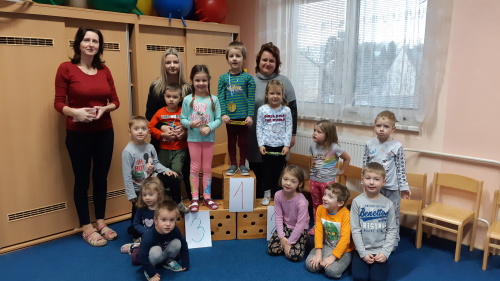 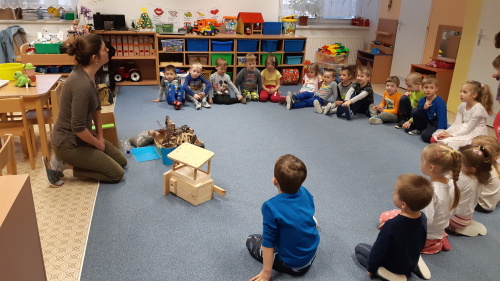 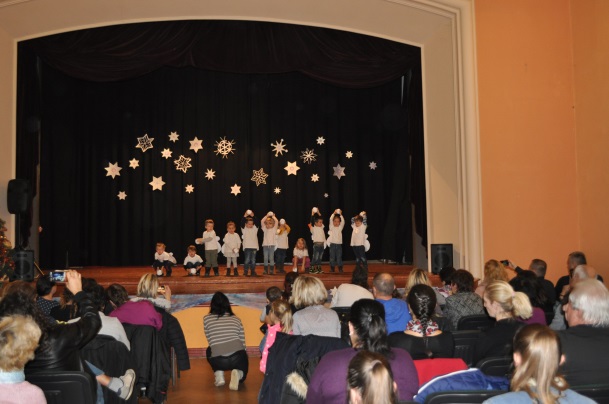 